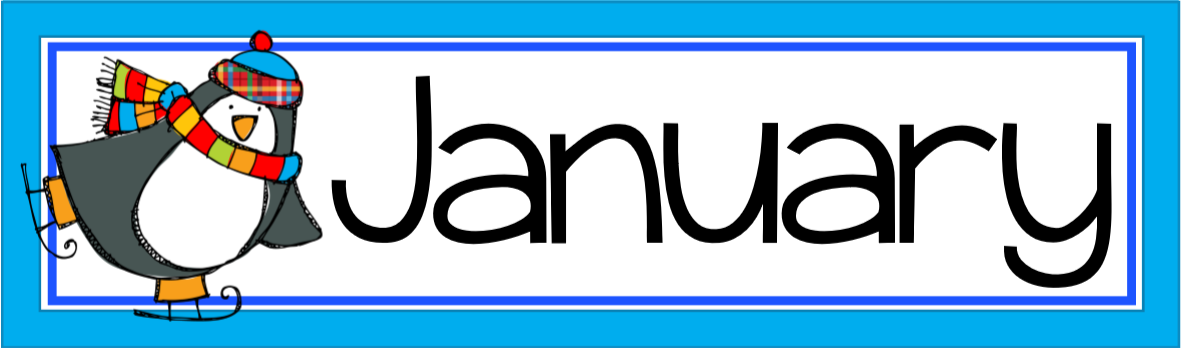 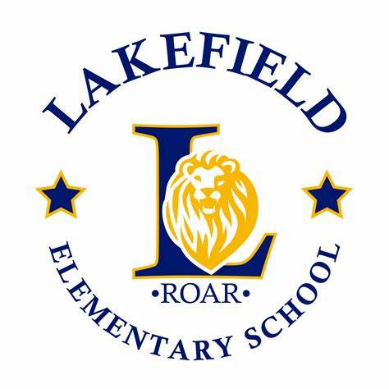 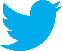 MONDAYTUESDAYWEDNESDAYTHURSDAYFRIDAY23456910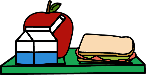 111213161718192023242526273031